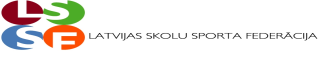 Latvijas Skolēnu 77.spartakiāde florbolā   C vecuma grupā2010. – 2012.gadā dzimušām meitenēm.                                                       KOMANDU CĪŅAS TABULA                     2024.g. 29.aprīlī, Ķekavā.2010. – 2012.g.dz. meitanes																Latvijas Skolēnu 77.spartakiāde florbolā   C vecuma grupā2010. – 2012.gadā dzimušiem zēniem.                                                       KOMANDU CĪŅAS TABULA                     2024.g. 29.aprīlī, Ķekavā.2010. – 2012.g.dz. zēni											A apkšgrupa					B apakšgrupaIzslēgšanas spēles.Lielvārdes pamatskola : Kaunatsa vidusskola 	                     	    0 : 5Rīgas S.Žoltoka pamatskola: Ķekavas vidusskola			    0 : 11Kocēnu pamatskola: Kaunatsa vidusskola				    3 : 0Liepājas Draudzīgā.Aicinājuma vidusskola : Ķekavas vidusskola    3: 2Fināls		Spēle par 3. vietu:  Kaunatas vidusskola : Ķekavas vidusskola.	     0 : 3Spēle par 1. vietu:  Kocēnu pamatskola  : Liepājas D.A. vidusskola.   0 : 1Kmandu vērtējums:Liepājas Draudzīgā.Aicinājuma vidusskola.Kocēnu pamatskola  .Ķekavas vidusskola.Kaunatas vidusskola5/6.Lielvārdes pamatskola,      Rīgas S.Žoltoka pamatskolaGalvenā tiesnese:   G. OrsteNr.Komanda1.2.3.PunktiVieta1.Rīgas Ziepniekkalna vidusskola00 : 200 : 20II2.Kocēnu pamatskola22 : 022 : 06I3.Nr.Komanda1.2.3.PunktiVieta1.DA Liepājas 5. vidusskola35 : 038 : 36I2.Lielvārdes pamatskola00 : 533 : 23II3.Rīgas S. Žoltoka pamatskola03 : 802 : 30IIINr.Komanda1.2.3.PunktiVieta1.Kocēnu pamatskola37 : 035 : 16I2.Kaunatas vidusskola00 : 700 : 90III3.Ķekavas vidusskola01 : 539 : 03II